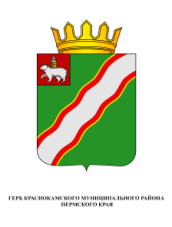 ЗЕМСКОЕ СОБРАНИЕКРАСНОКАМСКОГО МУНИЦИПАЛЬНОГО РАЙОНАПЕРМСКОГО КРАЯРЕШЕНИЕ                                                                                                         № О внесении изменений в решение Земского собрания Краснокамского муниципального района от 23.08.2007 № 109 «Об утверждении Положения о санаторно-курортном лечении и оздоровлении работников муниципальных учреждений Краснокамского муниципального района»В соответствии с Федеральным законом от 06 октября 2003 г. № 131-ФЗ «Об общих принципах организации местного самоуправления в Российской Федерации», Законом Пермского края от 08 декабря 2006 г. № 30-КЗ «Об обеспечении работников бюджетной сферы Пермского края путевками на санаторно-курортное лечение и оздоровление», Законом Пермского края от 08 декабря 2013 г. № 258-ПК «О внесении изменений в Закон Пермского края «Об обеспечении работников государственных и муниципальных учреждений Пермского края путевками на санаторно-курортное лечение и оздоровление», статьями 8,20,22 Устава Краснокамского муниципального района     Земское собрание Краснокамского муниципального района РЕШАЕТ:1. Внести следующие изменения в решение Земского собрания Краснокамского муниципального района от 23 августа 2007 г. № 109 «Об утверждении Положения о санаторно-курортном лечении и оздоровлении работников муниципальных учреждений Краснокамского муниципального района» (в редакции от 28.02.2008 № 21, от 29.04.2010 № 49, от 01.02.2011 № 13, от 27.03.2013 № 43):   пункт 2 решения изложить в следующей редакции: «2. Настоящее решение действует до 31 декабря 2014 года».пункт 2.2.  раздела 2 Приложения  «Положение о санаторно-курортном лечении и оздоровлении работников муниципальных учреждений Краснокамского муниципального района» к решению изложить в следующей  редакции:«2.2. Приобретение путевок уполномоченным органом осуществляется в соответствии с федеральными законами от 05 апреля 2013г.  № 44-ФЗ «О контрактной системе в сфере закупок товаров, работ, услуг для обеспечения государственных и муниципальных нужд», от 18 июля 2011г.  № 223-ФЗ «О закупках товаров, работ, услуг отдельными видами юридических лиц».  2.  Решение вступает в силу с 01.01.2014  и подлежит опубликованию в специальном выпуске «Официальные материалы органов местного самоуправления Краснокамского муниципального района» газеты «Краснокамская звезда».3. Контроль за исполнением решения возложить на комиссию по социальной политике и социальной защите населения Земского собрания Краснокамского муниципального района (Р.Т. Хасанов). Глава   Краснокамского 					Председатель Земского муниципального района –					собрания Краснокамскогоглава администрации Краснокамского			муниципального районамуниципального района           Ю.Ю. Крестьянников                                             И.Ю. Малых